	                         ПРЕСС-РЕЛИЗ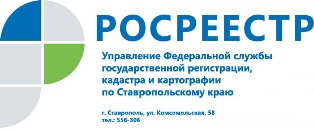 Краевой Росреестр напоминает о необходимости соблюдения земельного законодательстваУправление Росреестра по Ставропольскому краю напоминает о необходимости соблюдения требований земельного законодательства. К нарушениям земельного законодательства относятся в том числе самовольное занятие земельного участка, неиспользование земельного участка в течение установленного законодательством срока или использование такого участка не по целевому назначению в соответствии с его принадлежностью к той или иной категории земель и (или) разрешенным использованием. За такие виды нарушений предусмотрен административный штраф, размер которого установлен Кодексом Российской Федерации об административных правонарушениях (КоАП). Росреестр осуществляет государственный земельный надзор с целью защиты прав и законных интересов правообладателей земельных участков от действий нарушителей земельного законодательства, а также устранения выявленных нарушений. Соблюдение законодательства при использовании земель способствует их вовлечению в экономический оборот.С целью выявления нарушений инспекторы по использованию и охране земель Росреестра проводят проверки соблюдения земельного законодательства юридическими, физическими или должностными лицами. Также для выявления признаков нарушения земельного законодательства инспекторами проводятся административные обследования земельных участков, когда контроль осуществляется дистанционными способами, без непосредственного участия собственников. Для проведения таких мероприятий, в рамках осуществления государственного земельного надзора, Росреестр использует данные дистанционного зондирования Земли (фотосъемка поверхности авиационными и космическими аппаратами).В случае обнаружения нарушений возбуждается дело об административном нарушении, на основании которого устанавливаются его обстоятельства и выносится решение о назначении административного наказания в виде штрафа.Размер административного штрафа определяется в зависимости от вида нарушения и категории нарушителя. Он определяется в рублях в зависимости от кадастровой стоимости земельного участка, на котором допущено нарушение. Если кадастровая стоимость такого земельного участка не установлена, КоАП установлены минимальный и максимальный размеры штрафа по видам нарушений и категориям нарушителей.Установленные КоАП размеры штрафов за нарушения земельного законодательства* За нарушения, выраженные в самовольном занятии земель, лица, осуществляющие предпринимательскую деятельность без образования юридического лица, несут административную ответственность как юридические лица.** В случае самовольного занятия части земельного участка административный штраф, рассчитываемый из размера кадастровой стоимости земельного участка, исчисляется пропорционально площади самовольно занятой части земельного участка.Об Управлении Росреестра по Ставропольскому краюУправление Федеральной службы государственной регистрации, кадастра и картографии по Ставропольскому краю является территориальным органом Федеральной службы государственной регистрации, кадастра и картографии, осуществляет функции по государственной регистрации прав на недвижимое имущество и сделок с ним, землеустройства, государственного мониторинга земель, геодезии, картографии, а также функции государственного геодезического надзора, государственного земельного контроля, надзора за деятельностью саморегулируемых организаций оценщиков, контроля (надзора) за деятельностью арбитражных управляющих, саморегулируемых организаций арбитражных управляющих на территории Ставропольского края. Исполняет обязанности руководителя Управления Росреестра по Ставропольскому краю Колесников Михаил Дмитриевич.Контакты для СМИПресс-службаУправления Федеральной службы 
государственной регистрации, кадастра и картографии по Ставропольскому краю (Управление Росреестра по СК) +7 8652 556 500 (доб. 1309, 1328, 1362)smi@stavreg.ruwww.stavreg.ru www.rosreestr.ru 355012, Ставропольский край, Ставрополь, ул. Комсомольская, д. 58Вид нарушенияПроцент от кадастровой стоимости земельного участка, на котором допущено нарушение (минимальный размер штрафа)**Процент от кадастровой стоимости земельного участка, на котором допущено нарушение (минимальный размер штрафа)**Процент от кадастровой стоимости земельного участка, на котором допущено нарушение (минимальный размер штрафа)**Диапазон размера штрафа(если не определена кадастровая стоимость земельного участка, на котором допущено нарушение), тыс. руб.Диапазон размера штрафа(если не определена кадастровая стоимость земельного участка, на котором допущено нарушение), тыс. руб.Диапазон размера штрафа(если не определена кадастровая стоимость земельного участка, на котором допущено нарушение), тыс. руб.Вид нарушенияГражданеДолж-ностные лицаЮриди-ческие лицаГражданеДолж-ностные лицаЮриди-ческие лицаСамовольное занятие земельного участка*1-1,5(не менее5 тыс. руб.)1,5-2(не менее 20 тыс. руб.)2-3(не менее 100 тыс. руб.)5-1020-50100-200Использование земельного участка не по целевому назначению0,5-1(не менее 10 тыс. руб.)1-1,5(не менее 20 тыс. руб.)1,5-2(не менее 100 тыс. руб.)10-2020-50100-200Неиспользование земельного участка1-1,5(не менее 20 тыс. руб.)1,5-2(не менее 50 тыс. руб.)3-5(не менее 400 тыс. руб.)20-5050-100400-700